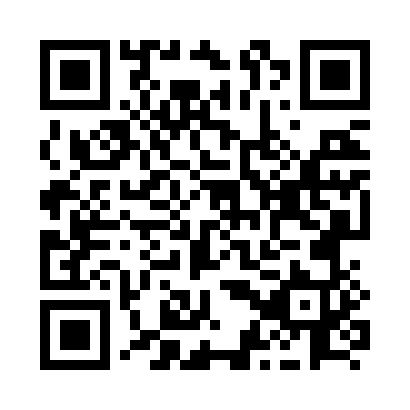 Prayer times for Bedell, Ontario, CanadaWed 1 May 2024 - Fri 31 May 2024High Latitude Method: Angle Based RulePrayer Calculation Method: Islamic Society of North AmericaAsar Calculation Method: HanafiPrayer times provided by https://www.salahtimes.comDateDayFajrSunriseDhuhrAsrMaghribIsha1Wed4:175:511:006:008:099:442Thu4:155:5012:596:018:109:453Fri4:135:4812:596:018:119:474Sat4:115:4712:596:028:129:495Sun4:095:4512:596:038:149:516Mon4:075:4412:596:048:159:527Tue4:055:4312:596:048:169:548Wed4:035:4112:596:058:179:569Thu4:015:4012:596:068:199:5810Fri3:595:3912:596:068:209:5911Sat3:585:3712:596:078:2110:0112Sun3:565:3612:596:088:2210:0313Mon3:545:3512:596:098:2310:0514Tue3:525:3412:596:098:2410:0615Wed3:515:3312:596:108:2610:0816Thu3:495:3212:596:118:2710:1017Fri3:475:3112:596:118:2810:1118Sat3:465:3012:596:128:2910:1319Sun3:445:2912:596:138:3010:1520Mon3:435:2812:596:138:3110:1621Tue3:415:2712:596:148:3210:1822Wed3:405:2612:596:148:3310:2023Thu3:385:2512:596:158:3410:2124Fri3:375:2412:596:168:3510:2325Sat3:355:231:006:168:3610:2426Sun3:345:231:006:178:3710:2627Mon3:335:221:006:178:3810:2828Tue3:325:211:006:188:3910:2929Wed3:305:211:006:198:4010:3030Thu3:295:201:006:198:4110:3231Fri3:285:191:006:208:4210:33